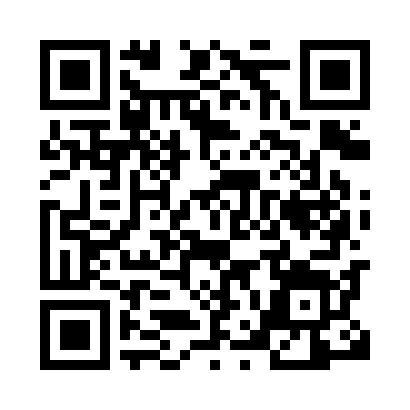 Prayer times for Appeln, GermanyWed 1 May 2024 - Fri 31 May 2024High Latitude Method: Angle Based RulePrayer Calculation Method: Muslim World LeagueAsar Calculation Method: ShafiPrayer times provided by https://www.salahtimes.comDateDayFajrSunriseDhuhrAsrMaghribIsha1Wed3:095:491:215:268:5511:262Thu3:085:471:215:278:5711:273Fri3:075:451:215:288:5811:284Sat3:065:431:215:299:0011:285Sun3:055:411:215:299:0211:296Mon3:055:391:215:309:0411:307Tue3:045:371:215:319:0511:308Wed3:035:361:215:319:0711:319Thu3:025:341:215:329:0911:3210Fri3:025:321:215:339:1111:3311Sat3:015:301:215:339:1211:3312Sun3:005:281:215:349:1411:3413Mon2:595:271:215:359:1611:3514Tue2:595:251:215:359:1711:3615Wed2:585:231:215:369:1911:3616Thu2:575:221:215:379:2111:3717Fri2:575:201:215:379:2211:3818Sat2:565:191:215:389:2411:3819Sun2:565:171:215:399:2511:3920Mon2:555:161:215:399:2711:4021Tue2:555:141:215:409:2811:4022Wed2:545:131:215:419:3011:4123Thu2:545:121:215:419:3111:4224Fri2:535:111:215:429:3311:4225Sat2:535:091:215:429:3411:4326Sun2:525:081:225:439:3611:4427Mon2:525:071:225:439:3711:4428Tue2:525:061:225:449:3811:4529Wed2:515:051:225:449:4011:4630Thu2:515:041:225:459:4111:4631Fri2:515:031:225:459:4211:47